Vocabulary Learning Homework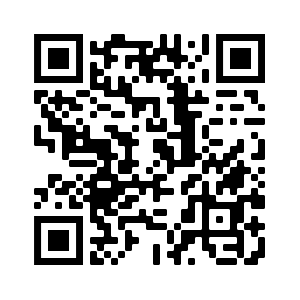 Year 8 Spanish – Term 2.2 Week 5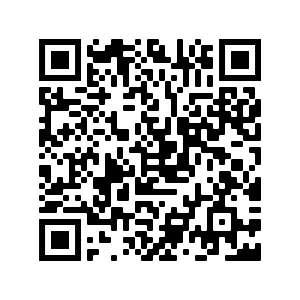 Part 1: Practise on Quizlet for 15 minutes. Do the following tasks: Write (both translating into English and into Spanish); Spell (hear & type); Test (all questions).Parts 2-4 will take about 15 minutes. Part 2: Listen and repeat the word, then spell it in Spanish, then write it in English. Access your audio file here (or scan the QR code above).	Part 3a) Associations: Click on the box next to the word that is most closely connected with the word in bold.Part 3b) Synonyms: Click on the box next to the word with the most similar meaning to the word in bold.Part 3c) Antonyms: Click on the box next to the word that has the opposite meaning to the word in bold.Part 3d) Multiple senses: Write the two meanings of these words.Part 4: SpeakingBefore you start Part 4, go to: vocaroo.com. It will open in a new tab. Click the red record button, then come back to this list of words.Say the Spanish for the words below. Remember to say the word for ‘the’ if needed.Now go back to the Vocaroo window. Click on the red button. Click on "Save & Share". Copy & paste the URL for your Vocaroo recording here:Spell itWrite it in EnglishSpell itWrite it in English1728394105116[blank][blank]1) el frío4) la historiaagosto☐cambio☐mayo☐apenas☐verano☐juego☐enero☐libro☐2) el mes5) esperarcuatro☐Estados Unidos☐jueves☐tren☐dieciembre☐cocina☐seguir☐permitir☐3) llorar6) quererrisa☐cielo☐tristeza☐rabia☐alegría☐besar☐éxito☐apenas☐1) el papá3) quererhombre☐molestarnovio☐dar vergüenzapadre☐tener suerteamigo☐amar2) la mamá4) saludarchica☐decir adiósniña☐decir símujer☐decir holamadre☐decir no1) volver3) llorarsalir☐romper☐conocer☐parar☐ofrecer☐estar feliz☐repartir☐saludar☐2) encontrar4) gritarseguir☐no dejar☐acompañar☐sufrir☐perder☐estar en silencio☐recoger☐romper☐1) dejar : _____________, ______________2) querer: _____________, _____________1to shout, shouting7to return, returning2to cry, crying8month3Mum9to find, finding4to want, to love10to wait (for), waiting (for)5cold11story6Dad[blank]